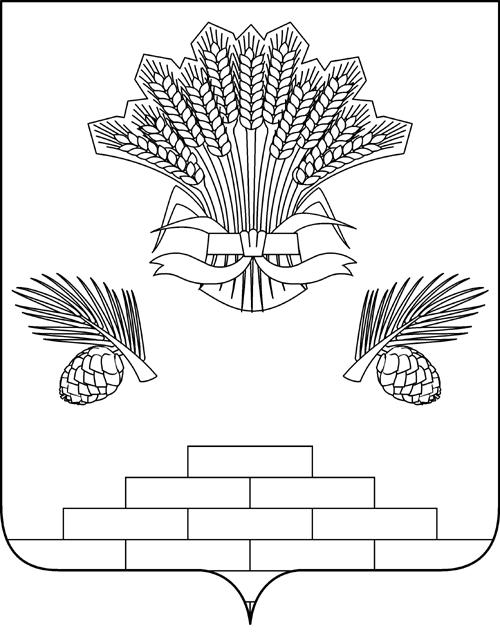 АДМИНИСТРАЦИЯ ЯШКИНСКОГО МУНИЦИПАЛЬНОГО РАЙОНАПОСТАНОВЛЕНИЕот «12» декабря 2016 г. № 499-ппгт ЯшкиноО внесении изменений в Положение о муниципальных программах Яшкинского муниципального района, утвержденное постановлением  от 14.07.2016 № 269-п В целях выполнения требований Федерального закона от 07.05.2013 № 104-ФЗ «О внесении изменений в Бюджетный кодекс Российской Федерации и отдельные законодательные акты Российской Федерации в связи с совершенствованием бюджетного процесса», руководствуясь Уставом Яшкинского муниципального района, администрация Яшкинского муниципального района постановляет:1. Внести в Положение о муниципальных программах Яшкинского муниципального района, утвержденное постановлением от 14.07.2016 № 269-п следующие изменения:1.1. В разделе 5. «Срок разработки, изменения и утверждения муниципальных программ» абзац шесть изложить в новой редакции:«Изменения в ранее утвержденные муниципальные программы, затрагивающие объемы бюджетных ассигнований на финансовое обеспечение реализации муниципальных программ подлежат приведению в соответствие не позднее трех месяцев со дня вступления в силу решения о бюджете Яшкинского муниципального района».2.Обнародовать данное постановление  на информационном стенде администрации Яшкинского муниципального района.3. Контроль за исполнением постановления возложить на начальника Управления стратегического развития и экономического анализа                      Т.А. Наумову.4. Постановление вступает в силу после его обнародования.Глава Яшкинского муниципального района 	        С.В. Фролов